ANEXO IV INFORMAÇÕES - NOTA FISCAL ELETRÔNICAIMPORTANTE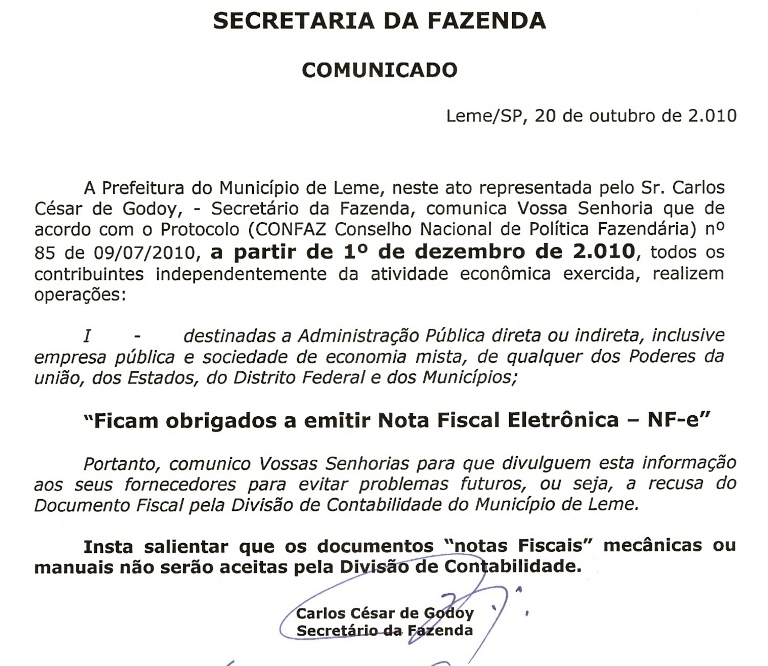 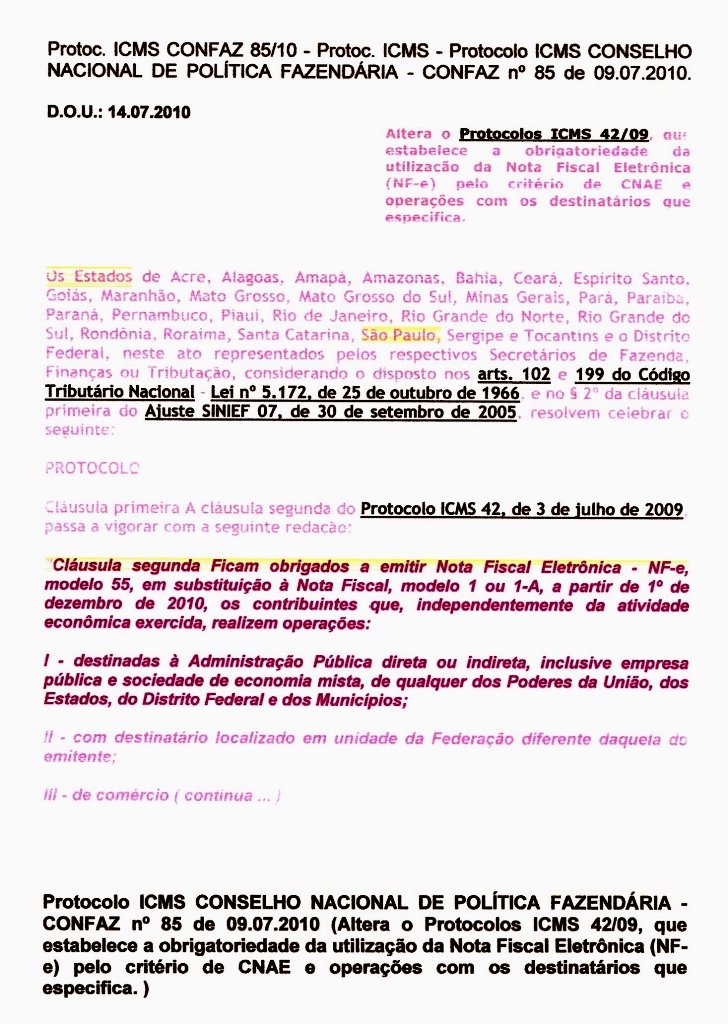 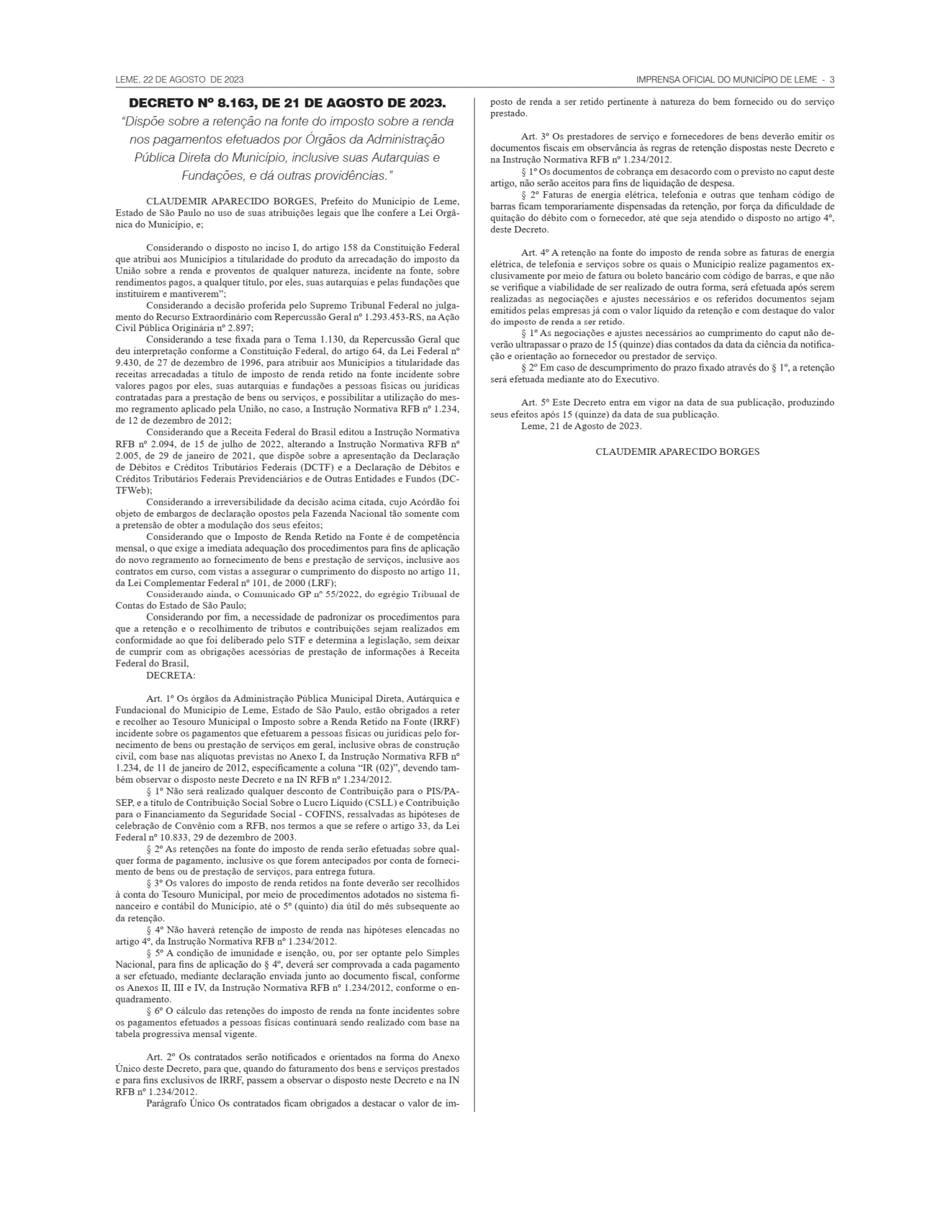 